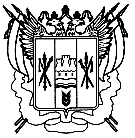 Российская ФедерацияРостовская областьЗаветинский районмуниципальное образование «Савдянское сельское поселение»Администрация Савдянского сельского поселенияРаспоряжение№ 0000.02.2024			                                                                       х. СавдяО вводе в эксплуатацию информационных систем персональных данныхНа основании руководящего документа «Специальные требования и рекомендации по технической защите конфиденциальной информации (СТР-К)», утвержденного приказом Гостехкомиссии России от 20 августа 2002 г. № 282 для выполнения функций, возложенных на Администрацию Савдянского сельского поселения, Ввести в эксплуатацию информационные системы персональных данных в защищенном исполнении:1. «Универсальное АРМ ОДПГ»;2. «1С:Бухгалтерия 8»;3. «Контур.Экстерн»;          4. «1С:Предприятие 8.3».         Глава Администрации         Савдянского сельского поселения                                          Д.П. Громенко